Western Australia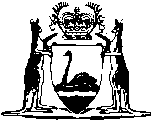 Railway Discontinuance Act 1996Compare between:[06 Jul 1998, 00-a0-04] and [04 Jul 2006, 00-b0-06]Western AustraliaRailway Discontinuance Act 1996An Act to authorize the discontinuance of a certain portion of railway and the disposition of certain lands and for incidental purposes.The Parliament of Western Australia enacts as follows: 1.	Short title 		This Act may be cited as the Railway Discontinuance Act 1996.2.	Commencement 		This Act comes into operation on such day as is fixed by proclamation.3.	Interpretation 		In this Act — 	“Commission” means the Western Australian Government Railways Commission constituted under the Government Railways Act 1904;	“scheduled land” means the land described in Schedule 1;	“scheduled railway” means the portion of railway constructed on the scheduled land.4.	Discontinuance of railway and incidental matters 		The scheduled railway is discontinued and the material comprising the scheduled railway or any portion of that material may be — 	(a)	used in the construction or maintenance of any Government railway as defined by section 2 of the Government Railways Act 1904;	(b)	used in the construction of any railway authorized to be constructed under any other Act; or	(c)	sold, disposed of or otherwise dealt with.5.	Certain land revested in Her Majesty 		All that land shown on Land Titles Office Plan 1961, sheet 1, between the alignment of the western boundary of lot 22 on diagram 399 and a line formed by the southern extension of the boundary between Hawkins Street and Wellington Location 5105 (Reserve 31533) is revested in Her Majesty as of Her former estate and constituted Crown land within the meaning of the Land Act 1933.6.	Disposition of land 		The Governor may grant to the Commission, for an estate in fee simple, without requiring the payment of any consideration in respect thereof, the land described in section 5 except those portions set aside or required to be set aside for the alignments of Sandridge Road and Hawkins Street.7.	Power of Commission to deal with land 		The Commission may, with the approval of the Minister administering the Government Railways Act 1904, sell or otherwise dispose of any land granted to it by the Governor under section 6 and any proceeds are to be applied for the purposes of the Government Railways Act 1904.Schedule 1 [Section 3]		That portion of the land resumed for the Bunbury Railway, authorized by The Railways Act 1878 (42 Victoria No. 31), by notices in the Gazette dated 24 March 1887 and 24 August 1893, commencing from the southern boundary of Stirling Street and terminating at a line formed by the southern extension of the boundary between Hawkins Street and Wellington Location 5105 (Reserve 31533).Notes1	This is a compilation of the Railway Discontinuance Act 1996 and includes all amendments effected by the other Acts referred to in the following Table.Compilation tableShort titleNumber and yearAssentCommencementRailway Discontinuance Act 199646 of 199625 October 199614 Dec 1996 (see section 2 and Gazette 13 Dec 1996 p. 6901)